Филиал Муниципального автономного общеобразовательного учреждения «Прииртышская средняя общеобразовательная школа» - «Полуяновская средняя общеобразовательная школа»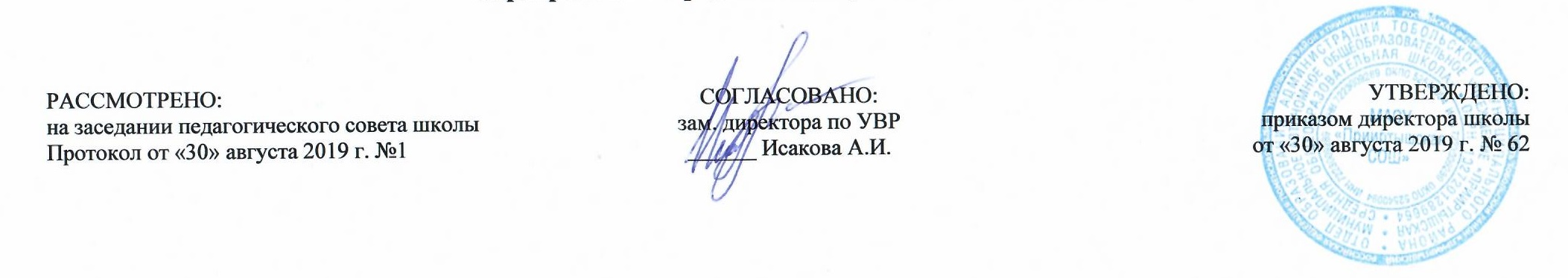 РАБОЧАЯ ПРОГРАММА по русскому языку для 4 классана 2019-2020 учебный годПланирование составлено в соответствииФГОС НООСоставитель программы: Мухамедулина Зульфия Миршатовна,учитель начальных классов первой квалификационной категории.д. Полуянова                                                                                                        2019 годПланируемые результаты освоения учебного предмета «Русский язык»1) формирование первоначальных представлений о единстве и многообразии языкового и культурного пространства России, о языке как основе национального самосознания;2) понимание обучающимися того, что язык представляет собой явление национальной культуры и основное средство человеческого общения, осознание значения русского языка как государственного языка Российской Федерации, языка межнационального общения;3) сформированость позитивного отношения к правильной устной и письменной речи как показателям общей культуры и гражданской позиции человека;4) овладение первоначальными представлениями о нормах русского языка (орфоэпических, лексических, грамматических) и правилах речевого этикета; умение ориентироваться в целях, задачах, средствах и условиях общения, выбирать адекватные языковые средства для успешного решения коммуникативных задач;5) овладение учебными действиями с языковыми единицами и умение использовать знания для решения познавательных, практических и коммуникативных задач.Предметные результаты:Содержание предметаФонетика и орфография. (25ч.)Системные наблюдения над фонетическими чередованиями согласных звуков (по глухости-звонкости, твёрдости-мягкости, месту и способу образования) и гласных звуков (замена ударных и безударных гласных).Место ударения в слове: разноместность и подвижность словесного ударения.Расширение зоны применения общего правила обозначения фонетических чередований на письме: чередующиеся в одной и той же морфеме звуки обозначаются на письме одинаково, в соответствии с проверкой. Различные способы проверок подобных написаний.Правописание гласных в приставках (на примере приставок за, про, на).Правописание гласных в суффиксах (на примере суффиксов –лив-  и –ов-).написание двойных согласных в словах иноязычного происхождения.Чередования гласных с нулевым звуком («беглый гласный»). Написание суффиксов –ик- / -ек- с учётом наличия/отсутствия беглого гласного (повторение).Написание о /ё после шипящих в разных частях слова: корнях, суффиксах и окончаниях (повторение).Написание букв –и-/-ы- после приставки перед корнем, начинающимся на и.Звукобуквенный разбор слова.Значение слова. Лексическое и грамматическое значение слова. Связь значений слова между собой (прямое и переносное значение; разновидности переносных значений).Омонимия, антонимия, синонимия как лексические явления.Паронимия (без введения термина) в связи с вопросами культуры речи.Активный и пассивный словарный запас. Наблюдения над устаревшими словами и неологизмами. Использование сведений о происхождении слов при решении орфографических задач.Русская фразеология. Наблюдения над различиями между словом и фразеологизмом. Источники русской фразеологии. Стилистические возможности использования устойчивых выражений.Морфемика и словообразование. (15ч.)Система способов словообразования в русском языке. Представление о словообразовательном суффиксе (без введения термина). Словообразование и орфография. Решение элементарных словообразовательных задач. Наблюдения над индивидуальным словотворчеством в поэзии (на уроках литературного чтения).Морфемная структура русского слова.Две основы глагола (основа начальной формы и формы настоящего времени). Чередования звуков, видимые на письме (исторические чередования), при словообразовании и словоизменении глаголов.Разбор слов разных частей речи по составу.Морфология и лексика (70ч.)Система частей речи русского языка: самостоятельные и служебные части речи (повторение).Имя существительное. Категориальное значение имён существительных (значение предметности). Правописание безударных падежных окончаний имён существительных (значение предметности). Правописание безударных падежных окончаний имён существительных трёх склонений в единственном и множественном числе и их проверка (повторение). Синтаксическая функция имён существительных в предложении.Морфологический разбор имени существительного.Имя прилагательное. Категориальное значение имён прилагательных (значение признака). Правописание безударных падежных окончаний имён прилагательных мужского, женского и среднего рода в единственном числе и окончаний прилагательных во множественном числе.Синтаксическая функция имён прилагательных в предложении.Местоимение. Категориальное значение местоимений (значение указания на имя).личные местоимения. Склонение личных местоимений. Стилистические особенности употребления местоимений. Синтаксическая роль местоимений в предложении.Глагол. Категориальное значение глагола (значение действия). Грамматическое значение глагола и система его словоизменения.Виды глагола. Времена глагола (повторение). Формы времени глаголов несовершенного и совершенного вида. Изменение в настоящем и будущем времени по лицам и числам. Грамматическое значение личных окончаний. Понятие о типах спряжения: два набора личных окончаний. Изменение в прошедшем времени по родам и числам. Грамматическое значение окончаний прошедшего времени.Правописание безударных личных окончаний: необходимость определения спряжения глагола: по ударным личным окончаниям; по суффиксу начальной формы при  безударных личных окончаниях. Правописание глаголов-исключений.Правописание глаголов в прошедшем времени.Наблюдения над значением и написанием глаголов в изъявительном и повелительном наклонении (без введения терминов) типа: вы пишете - пишите.Синтаксическая роль глаголов в предложении.Союз. Представление о союзе как части речи. Сведения об употреблении союзов. Синтаксическая функция союзов в предложении с однородными членами и в сложном предложении. Правописание союзов а, и, но в предложении с однородными членами.Синтаксис и пунктуация (25 ч.)Понятия об однородных членах предложения и способах оформления их на письме: бессоюзная и союзная связь. Предложения с однородными главными и однородными второстепенными членами предложения.Формирование умения составлять схему предложения с однородными членами.Разбор простого предложения по членам предложения.Представления о сложном предложении (наблюдения).Сопоставление пунктуации в простых и сложных предложениях с союзами.Использование учебных словарей: толкового, словаря устойчивых выражений, орфографического (словарь «Пиши правильно»), орфоэпического (словарь «Произноси правильно»), этимологического (словарь происхождения слов), словообразовательного для решения различных лингвистических задач. Создание учебных и внеучебных ситуаций, требующих обращения учащихся к словарям.Развитие речи с элементами культуры речи (35 ч.)Освоение изложения как жанра письменной речи.Сочинение по наблюдениям с использованием описания и повествования.Определение в реальном научно-популярном и художественном текстах элементов рассуждения. Использование элементов рассуждения в собственном сочинении по наблюдениям или впечатлениям. Знакомство с жанром аннотации на конкретное произведение. Составление аннотации на сборник произведений. Определение основной идеи (мысли) литературного произведения для составления аннотации с элементами рассуждения (рецензии) без введения термина «рецензия».Сочинение по живописному произведению с использованием описания и повествования, с элементами рассуждения.Азбука вежливости. Культура диалога. Речевые формулы, позволяющие корректно высказывать и отстаивать свою точку зрения, тактично критиковать точку зрения оппонента. Необходимость доказательного суждения в процессе диалога.Правила употребления предлогов О, ОБ (о ёжике, об утке, об этом, о том, об изумрудном, о рубиновом).Правила употребления числительных ОБА и ОБЕ в разных падежных формах.Тематическое планированиеОбучающийся научится:Обучающийся получит возможность научиться:Раздел «Фонетика и графика»Раздел «Фонетика и графика»различать звуки и буквы;характеризовать звуки русского языка (ударные/безударные; согласные твердые/мягкие, парные/непарные твердые и мягкие, согласные звонкие /глухие, парные/непарные звонкие и глухие);зная последовательность букв в русском алфавите, пользоваться алфавитом для упорядочивания слов и поиска нужной информации.проводить фонетико-графический (звукобуквенный) разбор слова самостоятельно по предложенному в учебнике алгоритму, оценивать правильность проведения фонетико-графического (звукобуквенного) разбора слов.Раздел «Орфоэпия»Раздел «Орфоэпия»правильно произносить орфоэпически трудные слова из орфоэпического минимума, отобранного для изучения в 4-м классе;правильно употреблять предлоги о и об перед существительными, прилагательными, местоимениями;правильно употреблять числительные ОБА и ОБЕ в разных падежных формах;соблюдать нормы  русского литературного языка в собственной речи и оценивать соблюдение этих норм  в речи собеседников (в объеме представленного в учебнике материала);находить при сомнении в правильности постановки ударения или произношения слова ответ самостоятельно (по словарю учебника) или обращаться за помощью (к учителю, родителям и др.).Раздел «Состав слова (морфемика)»Раздел «Состав слова (морфемика)»проводить морфемный анализ слова (по составу); элементарный словообразовательный анализ;сравнивать слова, связанные отношениями производности, объяснять, какое из них от какого образовано, находить словообразовательный аффикс, указывая способ словообразования (с помощью приставки, с помощью суффикса, с помощью приставки и суффикса одновременно, сложением основ с соединительным гласным).Раздел «Лексика»Раздел «Лексика»выявлять слова, значение которых требует уточнения;определять значение слова по тексту или уточнять с помощью толкового словаря учебника.подбирать синонимы для устранения повторов в речи; использовать их для объяснения значений слов;подбирать антонимы для точной характеристики предметов при их сравнении;различать употребление  в тексте слов в прямом и переносном значении (простые случаи);выбирать слова из ряда предложенных для успешного решения коммуникативной задачи.Раздел «Морфология»Раздел «Морфология»определять части речи: существительное, прилагательное, глагол, местоимение, предлог, союз;определять три типа склонения существительных; определять названия падежей и способы их определения;определять спряжение глаголов по ударным личным окончаниям и глагольным суффиксам начальной формы глагола.проводить морфологический разбор имен существительных, имен прилагательных и глаголов по предложенному в учебнике алгоритму, оценивать правильность проведения  морфологического разбора;находить в тексте  такие части речи как личные местоимения и наречия, предлоги вместе с существительными и личными местоимениями, к которым они относятся, союзы и, а, но, частицу не при глаголах.Раздел «Синтаксис»Раздел «Синтаксис»определять члены предложения: главные (подлежащее и сказуемое), второстепенные (дополнение, обстоятельство, определение);определять однородные члены предложения;составлять схемы предложений с однородными членами и строить предложения по заданным моделям.различать второстепенные члены предложения – дополнение, обстоятельство, определение;выполнять в соответствии с предложенным в  учебнике алгоритмом разбора простого предложения (по членам предложения, синтаксический),  оценивать правильность разбора.различать простые и сложные предложения.«Орфография и пунктуация»«Орфография и пунктуация»применять общее правило написания:о-е после шипящих в суффиксах существительных и прилагательных, в падежных окончаниях существительных и прилагательных, в корне слова,безударных окончаний имен прилагательных мужского, женского и среднего рода в единственном числе, а также окончаний множественного числа и способ их проверки;применять правила правописания:безударных окончаний имен существительных трех склонений в единственном и множественном числе и способ их проверки,безударныхличных окончаний глаголов 1 и 2 спряжения, суффиксов глаголов в прошедшем времени,суффиксов глаголов в повелительном наклонении;использовать разные способы проверок орфограмм (путем подбора родственных слов, изменения формы слова, разбора слова по составу, определения принадлежности слова к определенной части речи, использования словаря).определять (уточнять, проверять) правописание определяемых программой словарных слов по орфографическому словарю учебника; определять и выделять на письме однородные члены предложения в бессоюзных предложениях и с союзами а, и, но.осознавать место возможного  возникновения орфографической ошибки;подбирать примеры  с определенной орфограммой;при составлении собственных текстов перефразировать записываемое, чтобы избежать  орфографических и  пунктуационныхошибок; при работе над ошибками осознавать причины появления ошибки  и определять способы действий,  помогающих предотвратить  ее в последующих письменных работах.«Развитие речи»«Развитие речи»различать особенности разных типов текста (повествование, описание, рассуждение);обнаруживать в реальном художественном тексте его составляющие: описание, повествование, рассуждение;составлять с опорой на опыт собственных впечатлений и наблюдений текст с элементами описания, повествования и рассуждения;доказательно различать художественный и научно-популярный тексты;владеть нормами речевого этикета в ситуации предметного спора с одноклассниками; в повседневном общении со сверстниками и взрослыми;составить аннотацию на отдельное литературное произведение и на сборник произведений;находить нужные словарные статьи в словарях различных типов и читать словарную статью, извлекая необходимую информацию; писать письма с соблюдением норм речевого этикета.создавать тексты по предложенному заголовку;подробно или выборочно пересказывать текст;пересказывать текст от другого лица;анализировать и корректировать тексты с нарушенным порядком предложений, находить в тексте смысловые пропуски;корректировать тексты, в которых допущены нарушения культуры речи;анализировать последовательность собственных действий при работе над изложениями и сочинениями и соотносить их с разработанным алгоритмом;оценивать правильность выполнения учебной задачи: соотносить собственный текст с исходным (для изложений) и с назначением, задачами, условиями общения (для самостоятельно создаваемых текстов).№Наименование раздела, темыКоличество часов1.Фонетика и орфография.1.Безударный гласный, проверяемый ударением, в корне, суффиксе и приставке.2.Безударный гласный, проверяемый ударением, в корне, суффиксе и приставке.3.Безударный гласный, проверяемый ударением, в корне, суффиксе и приставке.4.Безударный гласный, проверяемый ударением, в корне, суффиксе и приставке.5.Урок развития речи. Знакомимся с текстом-рассуждением.6.Различение суффиксов. Значения суффиксов.7.Различение суффиксов. Значения суффиксов.8.Слова с удвоенной буквой согласного, пришедшие из других языков.9.Склонение слов ОБЕ, ОБА.10.Урок развития речи. Учимся рассуждать.11.Входная проверочная  работа № 1.12.Работа над ошибками. Однородные члены предложения.13.Однородные члены предложения.14.Знаки препинания при однородных членах предложения.15.Урок развития речи. Работа с картиной.      16. Знаки препинания при однородных членах предложения, объединенных союзами.17.Знаки препинания при однородных членах предложения, объединенных союзами.18.Глагол. Спряжение глагола. Ударные и безударные личные окончания.19.Сравниваем личные окончания глаголов, принадлежащих к разным спряжениям.20.Урок развития речи. Учимся рассуждать.21.Учимся различать спряжение глаголов по ударным личным окончаниям.22.Учимся правильно писать безударные личные окончания глаголов.23.Учимся правильно писать безударные личные окончания глаголов.24.Учимся правильно писать безударные личные окончания глаголов.25.Урок развития речи. Учимся делать научное сообщение.252.Морфемика и словообразование.1.Правило употребления предлогов о и об.2.Продолжаем определять спряжение глагола по его начальной форме.3.Продолжаем определять спряжение глагола по его начальной форме.4.Продолжаем определять спряжение глагола по его начальной форме.5.Урок развития речи. Продолжаем знакомиться с текстом-рассуждением.6.Определяемспряжение глагола по его начальной форме.7.Определяем спряжение глагола по его начальной форме.8.Обобщающая  работа № 2.9.Работа над ошибками. Азбука вежливости.10.Урок развития речи. Письменное изложение.11.Характеристика предложения и разбор слова как части речи.12.Характеристика предложения и разбор слова как части речи.13.Характеристика предложения и разбор слова как части речи.14.Урок развития речи. Учимся делать научное сообщение.15.Урок развития речи. Продолжаем знакомиться с текстом-рассуждением.153.Морфология и лексика.1.Глагол. Спряжение глаголов БРИТЬ и СТЕЛИТЬ.2.Глаголы с суффиксом -Я- в начальной форме.3.Написание безударных суффиксов глагола в форме прошедшего времени.4.Урок развития речи. Работа с картиной.5.Написание безударных суффиксов глагола в форме прошедшего времени.6.Суффиксы повелительной формы глагола.7.Суффиксы повелительной формы глагола.8.Различение повелительной формы мн. ч. и формы 2-го лица мн. ч.9.Урок развития речи. Что такое монолог и  диалог.10.Различение повелительной формы мн. ч. и формы 2-го лица мн. ч.11.Трудности написания глаголов на –ять в настоящем (или будущем) и в прошедшем времени.12.Трудности написания глаголов на –ять в настоящем (или будущем) и в прошедшем времени.13.Проверочная работа.14.Урок развития речи. Письменное изложение.15.Как изменяются глаголы, имеющие в начальной форме суффикс -чь.16.Как изменяются глаголы, имеющие в начальной форме суффикс -чь.17.Слова с удвоенной буквой  согласного, пришедшие из других языков.18.Усекаемая и неусекаемая основа глаголов.19.Урок развития речи. Учимся делать научное сообщение.20.Усекаемая и неусекаемая основа глаголов.21.Разноспрягаемые глаголы БЕЖАТЬ и ХОТЕТЬ.22.Разноспрягаемые глаголы БЕЖАТЬ и ХОТЕТЬ.23.Правописание  О и Ё после шипящих  в окончаниях и суффиксах существительных и прилагательных.24.Урок развития речи. Азбука вежливости.25.Правописание О и Ё после шипящих  в корне слова.26.Правописание О и Ё после шипящих  в разных частях слова.27.Образование и правописание кратких форм прилагательных м.р. ед.ч. с основой на шипящий.28.Образование наречий от прилагательных с основой на шипящий и их написание.29.Урок развития речи. Работа с картиной. Учимся писать сочинение по картине.30.Проверочная работа по теме «Правописание О и Ё после шипящих  в разных частях слова».31.Обобщающая  работа № 3 за I полугодие.32.Работа над ошибками. Повторение. Правописание глаголов.33.Повторение. Правописание орфограмм в окончаниях разных частей речи.34.Урок развития речи. Продолжаем знакомиться с текстом-рассуждением.35.Повторение пройденного материала.36.Повторение пройденного материала.37.Где используются однородные члены.38.Где используются однородные члены.39.Урок развития речи. Учимся писать сочинение.40.Части речи. Имя существительное.41.Урок развития речи. Что такое аннотация и как её составить.42.Имя существительное.43.Имя прилагательное.44.Краткая форма прилагательных.45.Синонимы (повторение).46.Урок развития речи. Продолжаем знакомиться с текстом-рассуждением.47.Части речи. Глагол.Правописание безударных гласных  в корнях и приставках; правописание приставок РАЗ- / РАС- и С-.48.Правописание безударных гласных  в корнях и окончаниях существительных, прилагательных,      глаголов.Определение    спряжения.49.Устойчивые выражения.50.Урок развития речи. Описание предмета.51.Простая и сложная форма будущего времени глаголов.52.Простая и сложная форма будущего времени глаголов.53.Различение 2 л. мн. ч. настоящего времени и повелительной формы глагола.54.Правописание безударных гласных  в корнях и окончаниях существительных, прилагательных и глаголов.55.Урок развития речи. Что такое аннотация и как её составить.56.Личные местоимения.57.Личные местоимения.58.Личные местоимения.59.Разбор слова по составу.60.Урок развития речи. Письменное изложение.61.Разбор по составу глаголов.62.Разбор слова по составу.63.Орфограммы в корнях слов.64.Орфограммы в корнях слов.65.Урок развития речи. Что такое монолог и  диалог.66.Орфограммы в корнях слов.67.Орфограммы в  суффиксах слов.68.Существительные. Беглый гласный в суффиксе слов.69.Существительные. Беглый гласный в суффиксе слов.70.Урок развития речи. Учимся составлять аннотации704.Синтаксис и пунктуация.1.Обобщающая  работа № 4.2.Работа над ошибками. Буквы О/ Е после шипящих.3.Прилагательные. Буквы О/ Е после шипящих и Ц.4.Прилагательные. Буквы О/ Е после шипящих и Ц.5.Урок развития речи. Продолжаем знакомиться с текстом-рассуждением.6.Прилагательные. Буквы О/ Е после шипящих и Ц.7.Глагольные суффиксы.8.Глагольные суффиксы.9.Орфограммы в  окончаниях слов.  Существительные.10.Урок развития речи. Работа с картиной.11.Орфограммы в  окончаниях прилагательных.12.Орфограммы в окончаниях глаголов.13.Орфограммы в окончаниях глаголов.14.Урок развития речи. Письменное изложение.15.Орфограммы в  окончаниях глаголов.16. Обобщающая работа № 5.17.Работа над ошибками. Учимся различать   форму 2-го лица мн. ч. и повелительную форму мн.ч. глагола.18.Учимся различать  форму 2-го лица мн. ч. и повелительную форму мн.ч. глагола.19.Урок развития речи. Учимся составлять аннотации.20.Орфограммы в  приставках.21.Правописание Ъ после приставок на согласный перед гласными Е, Ё, Ю, Я.22.Работа разделительного Ь.23.Урок развития речи. Рассматриваем старые фотографии.24.Правописание разделительного Ь в прилагательных, отвечающих на вопрос чей?25.Правописание разделительного Ь в прилагательных, отвечающих на вопрос чей?255.Развитие речи с элементами культуры речи. 1.Правописание разделительного Ь в прилагательных, отвечающих на вопрос чей?2.Правописание разделительного Ь в прилагательных, отвечающих на вопрос чей?3.Урок развития речи. Рассматриваем старые фотографии.4.Слова, которые легко перепутать.5.Обобщающая работа № 6.6.Мягкий знак после шипящих на конце основы в словах разных частей речи.7.Прилагательные. Краткая форма.8.Урок развития речи. Учимся писать сочинение.9.Мягкий знак  после шипящих в глаголах.10.Написание -ТЬСЯ и -ТСЯ в глаголах.11.Глагол как часть речи.12.Распространенные и нераспространенные предложения. Однородные члены.13.Урок развития речи. Учимся рассказывать о творчестве писателя или поэта.14.Разбор предложения по членам предложения.15.Простые и сложные предложения. Знаки препинания в сложных предложениях.16.Обобщающая работа № 7.17Отличие сложных предложений от простых предложений с однородными членами.18.Постановка знаков препинания в сложных предложениях.19.Постановка знаков препинания в сложных предложениях.20.Повторение.21.Повторение.22.Итоговая обобщающая работа № 8.23.Работа над ошибками.24.Повторение.25.Урок развития речи. Учимся рассказывать о творчестве писателя или поэта.26.Повторение.27.Повторение.28.Повторение.29.Урок развития речи. Учимся писать сочинение.30.Урок развития речи. Учимся писать сочинение.31-32.Олимпиадное задание.32-35.Повторение.35Итого за 1 четверть40Итого за 2 четверть40Итого за 3 четверть50Итого за 4 четверть40Итого за год:170